【成果発表】　　Ａ会場：機械電子分野　　Ｂ会場：材料分野　　Ｃ会場：食品分野【ラボツアー】　Ａコース：電波暗室、半無響室（音響解析システム）、5軸マシニングセンタ、ポータブル残留応力測定装置、Ｘ線ＣＴ三次元測定機　他Ｂコース：グロー放電発光分析装置、スクラッチ試験装置、微小部蛍光Ｘ線分析装置、プラズマ発光分析装置　他Ｃコース：高温高圧レトルト殺菌機、急速冷凍装置、微量香気成分分析装置、味覚センサー　他産業技術センター活用相談について　　　　　　　　（　希望する　）日本規格協会　標準化相談について　　　　  　（　希望する　）※相談内容は、支障のない範囲で記載してください。送付先　　FAX: 028-667-9430　E-mail :sangise-boshu@pref.tochigi.lg.jp産業技術センター技術交流部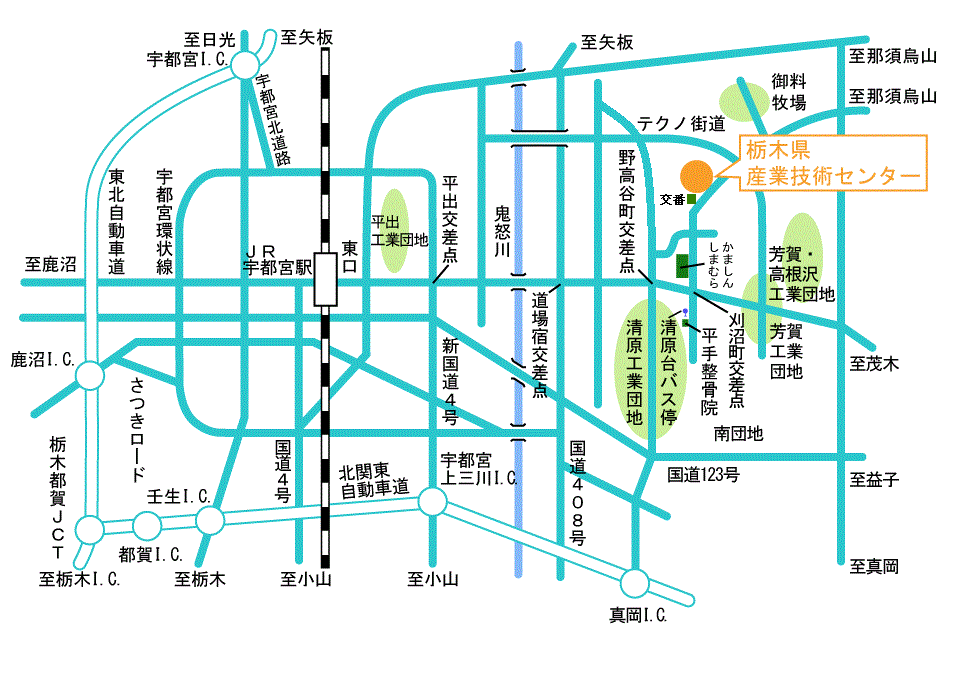 会場案内栃木県産業技術センター　〒321-3226　　宇都宮市ゆいの杜1-5-20　（とちぎ産業創造プラザ内）TEL: 028-670-3391URL(HP)　http://www.iri.pref.tochigi.lg.jp申込日令和元(2019)年　　　月　　　　日令和元(2019)年　　　月　　　　日令和元(2019)年　　　月　　　　日令和元(2019)年　　　月　　　　日事業所名所在地電話番号参　加　者参　加　者参　加　者参　加　者参　加　者【所属部課名】【職氏名】※連絡担当者に○【参加予定】【参加予定】【参加予定】【所属部課名】【職氏名】※連絡担当者に○基調講演参加する場合○成果発表参加予定全てに○ラボツアー参加予定いずれかに○A　B　CA　B　CA　B　CA　B　CA　B　CA　B　CA　B　CA　B　CA　B　CA　B　C